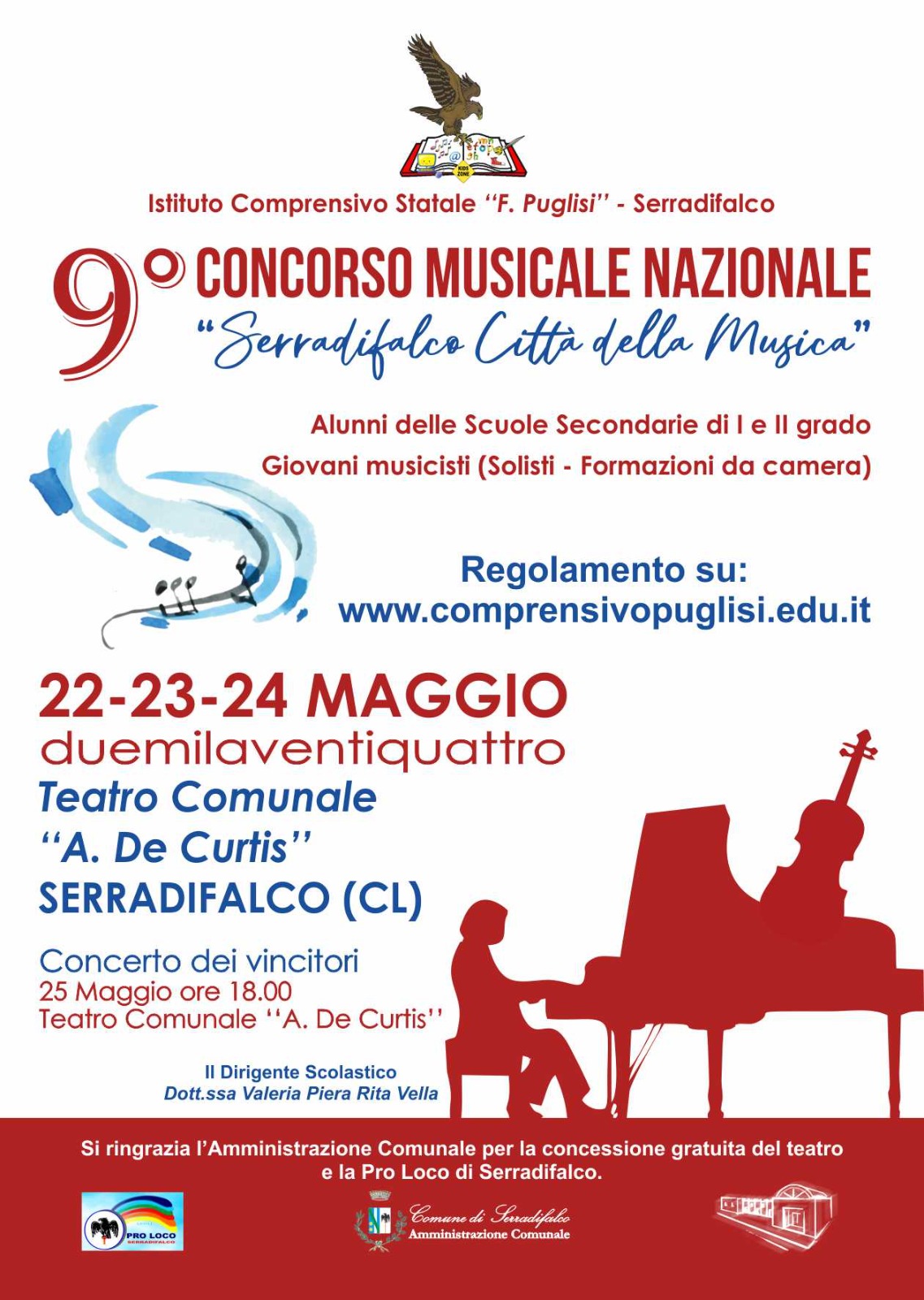 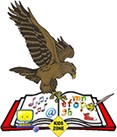 L’Istituto Comprensivo Statale “Filippo Puglisi”Serradifalco (CL)ORGANIZZA IL9° Concorso Musicale Nazionale “Serradifalco Città della Musica” Finalità:fornire agli studenti delle Scuole Medie con percorsi ad Indirizzo Musicale e ai Giovani Musicisti un’importante occasione di crescita attraverso il confronto reciproco;premiare l’impegno giovanile e stimolare lo studio della musica;valorizzare il ruolo formativo delle scuole medie in campo musicale;Il concorso è rivolto a:Alunni delle Scuole Primaria, Secondaria di I e II grado;Giovani musicisti (solisti e/o gruppi da camera)Il Concorso si svolgerà dal 22 al 25 maggio 2024 presso il Teatro Comunale “Antonio De Curtis” di Serradifalco (CL).Le premiazioni avranno luogo a conclusione delle singole giornate di audizioni.I premiati con punteggio non inferiore a 98/100 potrebbero essere invitati a partecipare al Concerto dei Vincitori che si svolgerà il 25 maggio 2024 presso il Teatro Comunale “Antonio De Curtis” di Serradifalco alle ore 18.00. Il calendario delle audizioni concorsuali, oltre ad essere consultabile sul sito www.comprensivopuglisi.edu.it, sarà comunicato alle Scuole e ai Giovani musicisti partecipanti.CATEGORIECat. A Orchestre indirizzo musicaleFormazioni con più di 20 elementi.Il programma musicale, a libera scelta, non potrà superare i 20 minuti.L’organizzazione del Concorso metterà a disposizione: n°1 pianoforte mezza coda, n° 1 pianoforte digitale, n° 1 batteria (senza bacchette), n° 6 microfoni panoramici, n° 1 amplificatore per chitarra elettrica, n° 1 amplificatore per basso elettrico, mixer, impianto di amplificazione e n. 30 leggii. L’uso di tastiere elettroniche è consentito purché senza l’utilizzo di automatismi. Non sono ammesse basi pre-registrate. Sono ammessi fino a un massimo di 3 ex alunni che non abbiano compiuto il 16° anno di età (in tal caso bisogna specificarlo nella domanda e allegare copia del documento di identità).Cat. BSolisti – Tutti gli strumenti – Programma a libera sceltaB1 Solisti 1^ Media	Durata max 05 minB 2 Solisti 2^ Media	Durata max 07 minB 3 Solisti 3^ Media	Durata max 10 minCat. CMusica da camera scuola media – Programma a libera scelta Dal duo al sestettoC1	1^ Media	Durata max 05 minC2	2^ Media	Durata max 07 minC3	3^ Media	Durata max 10 minDa 7 a 19 componentiC4	 1^ Media	Durata max 05 minC5	2^ Media	Durata max 07 minC6	3^ Media	Durata max 10 min(I gruppi da camera composti da elementi frequentanti classi diverse dovranno iscriversi alla categoria dell’alunno che frequenta la classe superiore).Cat. D  Giovani musicisti (età max 25 anni)Qualsiasi strumento o qualsiasi formazione. Programma a libera scelta.D1 pianoforte fino a 10 anni	Durata max 05 minD2 pianoforte da 11 a 13 anni	Durata max 08 minD3 pianoforte da 14 a 17 anni	Durata max 10 minD4 pianoforte da 18 a 21 anni	Durata max 12 minD5 pianoforte da 22 a 25 anni	Durata max 12 minD6 fiati fino a 10 anni	Durata max 05 minD7 fiati da 11 a 13 anni	Durata max 08 minD8 fiati da 14 a 17 anni	Durata max 10 minD9 fiati da 18 a 21 anni	Durata max 12 minD10 fiati da 22 a 25 anni	Durata max 12 minD11 archi e chitarra fino a 10 anni	Durata max 05 minD12 archi e chitarra da 11 a 13 anni	Durata max 08 minD13 archi e chitarra da 14 a 17 anni	Durata max 10 minD14 archi e chitarra da 18 a 21 anni	Durata amx 12 minD15 archi e chitarra da 22 a 25 anni	Durata max 12 minD16 Solisti altri strumenti fino a 10 anni	Durata max 05 minD17 Solisti altri strumenti da 11 a 13 anni	Durata max 08 minD18 Solisti altri strumenti da 14 a 17 anni		Durata max 10 min D19 Solisti altri strumenti da 18 a 21 anni		Durata max 12 min D20 Solisti altri strumenti da 22 a 25 anni		Durata max 12 min D21 Formazioni varie di musica da camera		Durata max 12 min Cat. E Formazioni varie alunni Scuole secondarie di I grado senza percorso ad indirizzo musicale.Qualsiasi strumento o qualsiasi formazione. Programma a libera scelta.Cat. F  Formazioni varie alunni Scuole secondarie di II gradoQualsiasi strumento o qualsiasi formazione. Programma a libera scelta.Cat. GFormazioni varie alunni Scuola PrimariaQualsiasi strumento o qualsiasi formazione. Programma a libera scelta.ISCRIZIONI	Scadenza: 4 MAGGIO 2024Cat. DQuota di partecipazione solista	€		35.00Quota di partecipazione Duo	€		60.00Quota di partecipazione Trio	€		80.00Quota di partecipazione Quartetto	€		100.00Quota di partecipazione Quintetto	€	 	120.00Quota di partecipazione dal Sestetto al Decimino	€	135.00Quota di partecipazione oltre il Decimino	€	200.00Cat. E - F – G       Quota di partecipazione 	€   7.00 per componenteLe domande di iscrizione delle cat. A-B-C-E-F-G (scuole) dovranno essere compilate utilizzando la modulistica allegata al presente regolamento e scaricabile anche in formato word dal sito www.comprensivopuglisi.edu.itLe domande di iscrizione della cat. D (giovani musicisti) dovranno essere corredate da copia del documento d’identità in corso di validità. La quota di partecipazione per questa categoria dovrà essere versata attraverso PAGOPA che sarà generato dalla scuola e inviato nell’indirizzo mail fornito all’atto dell’iscrizione. Tale quota dovrà essere versata entro 5 gg. dalla data di ricezione dell’avviso di pagamento.La domanda, compilata negli appositi moduli, dovrà essere inviata entro il 4 maggio 2024 a mezzo e-mail a: concorsomusicaleserradifalco@comprensivopuglisi.edu.itI bonifici vanno intestati a:Istituto Comprensivo “Filippo Puglisi” IBAN	      IT 69 Y 02008 83440 000102690065CAUSALE: Nome del candidato e/o della Scuola - Città “Iscrizione 9° Concorso Musicale Serradifalco Città della Musica”Docenti referenti: Prof. Emanuele Anzalone 338 105 27 81                               Prof. Michele Lacagnina   328 308 89 80PREMICategoria A - Orchestre A tutte le orchestre con punteggio:da 95 a100:	Targa e diploma di 1° premioda 90 a 94/100:	Targa e diploma di 2° premioda 85 a 89/100:	Targa e diploma di 3° premioda 80 a 84/100:	Diploma di partecipazioneLe 2 Orchestre che otterranno il punteggio più alto e comunque non inferiore a 95/100 riceveranno un buono acquisto per attrezzature/strumenti musicali di € 400,00 ed €200,00.Categoria B – Solisti Indirizzo MusicaleA tutti i candidati con punteggio:100/100	1° premio assoluto buono acquisto di € 50,00 medaglia e diplomada 95 a 99/100	1° premio medaglia e diplomada 90 a 94/100	2° premio diplomada 85 a 89/100	3° premio diplomainferiore a 85/100	Attestato di partecipazioneCategoria C – Musica da camera Indirizzo MusicaleAlla formazione che avrà riportato il punteggio:100/100	1° premio ass. buono acquisto di € 100,00 targa, medaglie  e diploma           da 95 a 99/100	1° premio targa, medaglie e diplomada 90 a 94/100	2° premio diplomada 85 a 89/100	3° premio diplomainferiore a 85/100	Attestato di partecipazioneCategoria D-E-F-GA tutti i candidati e/o formazioni con punteggio:100/100	1° premio assoluto buono acquisto di € 100,00 targa e diplomada 95 a 99/100	1° premio targa e diplomada 90 a 94/100	2° premio diplomada 85 a 89/100	3° premio diplomainferiore a 85/100	Attestato di partecipazioneI vincitori del Primo Premio assoluto (100/100) nelle Categorie B, C e D avranno l’obbligo di esibirsi durante il Concerto dei vincitori,pena la decadenza del buono acquisto.PREMIO SPECIALE “GIUSEPPE DIVITA”Il Consiglio d'Istituto, in seguito alla proposta della Commissione organizzatrice del Concorso "Serradifalco Città della Musica", ha istituito un premio speciale intitolato alla memoria del Prof. Giuseppe Divita.IL PREMIO "GIUSEPPE DIVITA" consiste in un BUONO ACQUISTO DI € 100,00 e verrà assegnato alla Scuola il cui gruppo – alunni, durante tutte le fasi concorsuali, mostrerà una tangibile maturità, in particolare attraverso:L’ordine, prima, durante e dopo le esecuzioni;L’ascolto silenzioso e attento delle prove di tutti i concorrenti;Il rispetto dei luoghi del Concorso.MENZIONI SPECIALILa commissione potrà assegnare premi e menzioni speciali.I BUONI ACQUISTO POTRANNO ESSERE UTILIZZATI ENTRO E NON OLTRE IL 30 GIUGNO 2024CONDIZIONI GENERALILa Commissione sarà formata da musicisti attivi in uno o più dei seguenti campi: didattico, concertistico e/o della composizione. I membri della Commissione dovranno astenersi dalle audizioni qualora abbiano rapporti di parentela o affinità professionale con i candidati.La Commissione ha la facoltà di chiedere alle orchestre di ripetere le esecuzioni. In caso di superamento dei tempi previsti la commissione potrà interrompere l’audizione.I candidati dovranno consegnare alla Commissione due copie dei brani proposti.La Commissione esprimerà il giudizio in base a: intonazione, qualità ed equilibrio del suono complessivo, scelta del repertorio, maturità interpretativa. Il giudizio della Commissione è insindacabile, inappellabile e definitivo.Gli organizzatori si riservano il diritto di limitare l’accettazione delle domande d’iscrizione se il loro numero dovesse impedire la buona gestione del concorso e di cancellare la manifestazione, qualora non giungesse un numero sufficiente di iscrizioni. Le eventuali quote versate saranno rimborsate. In nessun altro caso è previsto il rimborso delle quote.In caso di mancata presentazione dei candidati all’orario prestabilito, l’audizione potrà essere posticipata, ridotta o cancellata, in base alle esigenze organizzative.Gli organizzatori non saranno responsabili per infortuni ai partecipanti, né di furti o danni agli strumenti o ad altri oggetti di loro proprietà.Gli organizzatori si riservano il diritto di effettuare foto, riprese audio/video durante tutte le fasi del Concorso e di utilizzare il materiale acquisito per finalità promozionali della manifestazione, anche in edizioni successive.I vincitori del Primo Premio assoluto (100/100) nelle Categorie B, C, D avranno l’obbligo di esibirsi durante il Concerto dei vincitori pena la decadenza del buono acquisto.Nessun compenso potrà essere richiesto dai concorrenti.I Dirigenti Scolastici, con l’atto di iscrizione, forniscono implicitamente all’Istituto Comprensivo “Filippo Puglisi” di Serradifalco specifica liberatoria per l’uso del materiale acquisito. I dati personali raccolti attraverso le domande di iscrizione saranno utilizzati nel rispetto della normativa vigente.Tutte le esibizioni al Concerto dei vincitori sono da considerarsi a titolo gratuito.Non è consentito introdurre e consumare cibi e bevande all’interno del Teatro.I docenti accompagnatori avranno cura di sorvegliare i propri alunni all’interno del Teatro Comunale al fine di prevenire ed evitare eventuali danni alla struttura. Nell’eventualità di danni arrecati alla struttura, ad opera degli alunni partecipanti, la responsabilità sarà attribuita alla Scuola di appartenenza.Per ogni controversia è competente il Foro di Caltanissetta.Il Dirigente Scolastico Prof.ssa Valeria Piera Rita VellaIstituto Comprensivo Statale “Filippo Puglisi”Serradifalco (CL)9° Concorso Musicale Nazionale “Serradifalco Città della Musica” Domanda di iscrizione SCUOLEDENOMINAZIONE SCUOLA____________________________________________CITTÀ___________________________________________________________________________DOCENTE REFERENTE____________________________________________________________CELL. _____________________________SCUOLE SECONDARIE DI I GRADO CON PERCORSI AD IN INDIRIZZO MUSICALEindicare il numero dei solisti e/o delle formazioni partecipanti e l’importo della quota di iscrizioneSCUOLE PRIMARIE e SECONDARIE DI I GRADO SENZA PERCORSI AD IN INDIRIZZO MUSICALESCUOLE SECONDARIE DI II GRADOSOMMA TOTALE QUOTE ISCRIZIONE  €_____________Allegare:Elenco dettagliato dei solisti e/o dei gruppi divisi per categoria (solo per le cat. B e C);Copia del bonifico bancario effettuato dalla Scuola di appartenenza.                Il sottoscritto Dirigente Scolastico:Dichiara di aver preso visione del regolamento e di accertarne le norme;Autorizza l’Organizzazione del Concorso alla ripresa e pubblicazione di materiale foto-video degli allievi iscritti al concorso con finalità esclusiva di promozione e dimostrazione delle attività svolte avendo preventivamente acquisito l’autorizzazione da parte delle famiglie.Certifica che tutti gli allievi partecipanti al Concorso risultano attualmente regolarmente iscritti o autorizzati in quanto ex alunni della Scuola secondo quanto disposto dal regolamento.Consenso privacyIl/La sottoscritto/a esprime il consenso previsto dal GDPR 679/2016 al trattamento dei dati da parte dell’Istituto Comprensivo “F. Puglisi”. Il trattamento dei dati è finalizzato esclusivamente all’organizzazione della manifestazione.Data _______________________PREFERENZA GIORNO AUDIZIONInon vincolante per l’organizzazioneMercoledì 22 maggio Giovedì 23 maggioVenerdì 24 maggioIstituto Comprensivo Statale “Filippo Puglisi”Serradifalco (CL)9° Concorso Musicale Nazionale“Serradifalco Città della Musica”Domanda di iscrizioneGIOVANI MUSICISTI (CAT.  D)BARRARE LA SEZIONE PER LA QUALE SI PARTECIPAD1	D2	D3	D4	D5	D6	D7	D8	D9	D10	D11	D12D13	D14	D15	D16	D17	D18	D19	D20	D21cognome _________________________________nome_____________________________strumento___________________________________________________cognome _________________________________nome_____________________________strumento___________________________________________________cognome _________________________________nome_____________________________strumento___________________________________________________cognome _________________________________nome_____________________________strumento___________________________________________________cognome _________________________________nome_____________________________strumento___________________________________________________(in caso di gruppi più numerosi del quintetto predisporre un file/elenco a parte)-E-mail per invio PAGOPA iscrizione____________________________________________-Allegare copia del documento di identità (per i candidati maggiorenni)Il sottoscritto dichiara di aver preso visione del regolamento e di accettarne le norme.Il sottoscritto esprime il consenso previsto dal GDPR 679/2016 al trattamento dei dati da parte dell’Istituto Comprensivo “F. Puglisi”. Il trattamento dei dati è finalizzato esclusivamente all’organizzazione della manifestazione.Luogo e data ____________________________ 		        	firma candidato/i maggiorenne/i                                         	                                                  ________________________________________ACQUISIZIONE DEL CONSENSO PER IGIOVANI MUSICISTI MINORENNIIl/La sottoscritto/a ___________________________________________________________genitore di _________________________________________________________________dichiara di aver preso visione del regolamento e di accettarne le norme.Consenso privacyIl/La sottoscritto/a esprime il consenso previsto dal GDPR 679/2016 al trattamento dei dati personali di mio/a figlio/a da parte dell’Istituto Comprensivo “F. Puglisi”. Il trattamento dei dati è finalizzato esclusivamente all’organizzazione della manifestazione.Allegare copia del documento di identità del dichiarante Luogo data _____________________________                                                                                                                                                FIRMA DEL GENITORE_____________________________________E1Formazioni fino a 10 componenti Durata max 15 minE2Formazioni oltre i 10 componentiDurata max 15 minF1Formazioni fino a 10 componentiDurata max 20 minF2Formazioni oltre i 10 componenti Durata max 20 minG1Formazioni fino a 10 componenti Durata max 10 minG2Formazioni oltre i 10 componentiDurata max 10 minCat. A -Quota di partecipazione          € 200,00Cat. BQuota di partecipazione          € 15.00Cat. C    Dal duo al sestetto quota di partecipazione          € 12.00 a componente    Da 7 a 19 elementi quota di partecipazione          € 10.00 a componenteCAT. A ORCHESTRE  SINO€B1 SOLISTI PRIMA MEDIAN.€B 2 SOLISTI SECONDA MEDIAN.€B 3  SOLISTI TERZA  MEDIAN.€C1 DAL DUO AL SESTETTO    I MEDIAN.€C2 DAL DUO AL SESTETTO    II MEDIAN.€C3 DAL DUO AL SESTETTO    III MEDIAN.€C4 DA 7 A 19 COMPONENTI    I MEDIAN.€C5 DA 7 A 19 COMPONENTI    II MEDIAN.€C6 DA 7 A 19 COMPONENTI    III MEDIAN.€E/G1 FORMAZIONI FINO A 10 COMPONENTIN.€E/G2 FORMAZIONI OLTRE 10 COMPONENTIN.€F1 FORMAZIONI FINO A 10 COMPONENTIN.€F2 FORMAZIONI OLTRE I 10 COMPONENTIN.€       Timbro e firma del Dirigente Scolastico___________________________________________________